VY_32_INOVACE_364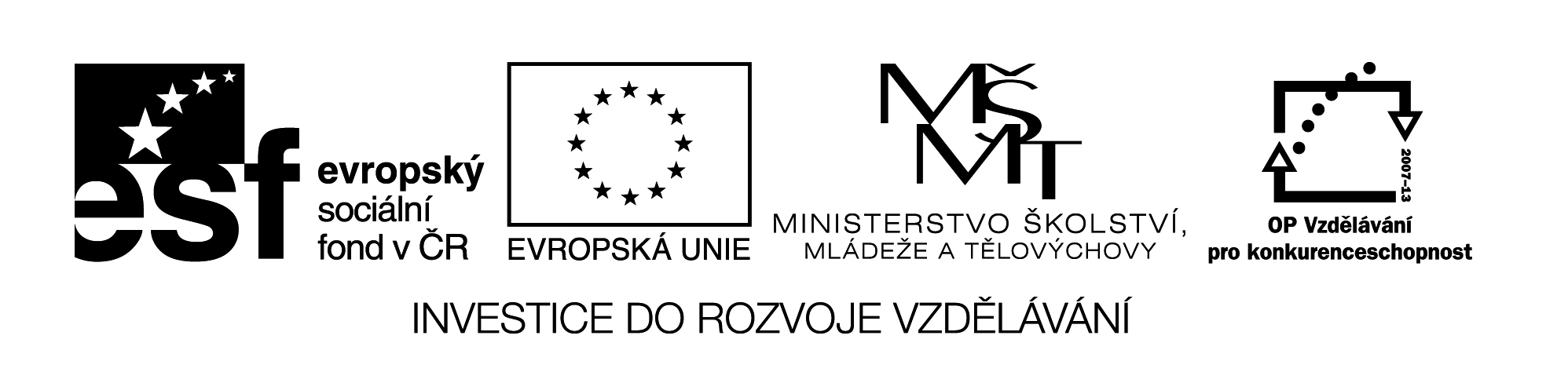 Čtení technických výkresů , kótování1)Popiš pravidla kótováníKóta je …………………………………….. hodnota vyjádřená v příslušných měřících jednotkách.Kóta vyjadřuje…………………………………..  výrobku .Hraničními značkami jsou pouze ………………………………….. nebo úsečky.Kóta leží …………………... hlavní kótovací čárou většinou uprostřed nebo……………………………. ,pokud je hlavní kótovací čára svislá.2) Změř  rozměry výkresu a okótuj je: